SUXESTIÓNS 19.III.23- Fano regálanos esta coresma unha actividade que imos seguir, guiados por un mapa titulado: “Buscando o tesouro de Xesús”. Percorreremos desertos, oasis, Xerusalén e Betania para chegar ao tesouro da CRUZ, Cristo morto e resucitado. Atoparémonos con personaxes: o tentador, Elías e Moisés, a Samaritana, o Cego, Lázaro... No camiño atoparemos pistas: a Palabra, a auga, a Luz e a Vida. Atrevédesvos? Busca en: https://odresnuevos.es/2023/02/13/coresma-fano-2023/ Aprendede esta canción sobre este tema: O tesouro de Xesús, Unai Quirós e Fano, canción: https://www.youtube.com/watch?v=OusQNQ7ItSo Aquí tes tamén o mapa de Fano: 
https://odresnuevos.es/2023/02/13/coresma-fano-2023/#jp-carousel-20299. Facede o mapa completo en forma de rolo ou en papel pluma e cada domingo ides engadindo o mapa que toca e explicádelo. Hoxe poñeremos o cartel 4º de Coresma. - Mañá día 20 celebramos a S. Xosé, pero neste domingo celebramos o día do Seminario. Visitade o Seminario, preguntade que se fai alí e rezade todos os días: Pai bo, que me amas, confío en que tes unha vocación especial para a miña vida que conducirá á miña santidade e a miña felicidade. Ensíname como falar contigo e escoitarte, para que no silencio da oración poidas abrir o meu corazón para coñecer e seguir este plan. Se son chamado a unha vocación na túa Igrexa, dáme a coraxe para dicir «si». Por favor, coloca persoas santas no meu camiño para axudarme a coñecerte, amarte e servirte, para que poida converterme nunha testemuña efectiva do teu amor no mundo. Amén. - Podemos facer un cartel nunha cartolina branca onde poñemos a lapis a silueta das nosas dúas mans. A idea é que expresen que todos como o cego necesitamos axuda. Así que nunha palma escribimos o nome dunha persoa que nos axudou e o que fai por nós. Na outra man poñemos o nome Xesús e en que nos axuda. E presentámolo na Acción de Grazas. - Seguindo a temática das semanas anteriores nas escaleiras do presbiterio poderíase colocar diversas candeas que acendemos nalgún momento e un cartel: “Señor pon a luz da fe nos meus ollos”. 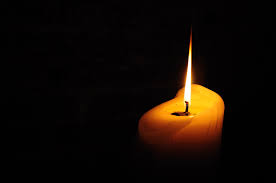 - Poderíase vendarlle os ollos a un, pasealo por entre os bancos e preguntarlle como se sentiu. - Resulta fácil a representación do evanxeo con 3 grupos que dialoguen: Xesús, o cego (quítase as lentes escuras cando Xesús o cura) e os seus familiares (cegos de fe, representados con lentes escuras). - Na homilía poderíase falar das nosas cegueiras e que o mundo hai cada día máis cegos, incapaces de descubrir a Deus e de ter fe. Hai moitas persoas que non cren en Deus ou que xa non o ven nin o senten nas súas vidas. Con estas vitaminas: oración, eucaristía, amor e Xesús queremos simbolizar os remedios que habemos de tomar para non quedar definitivamente cegos á visión de Deus. (Saen catro mozos/as con catro tarros onde estean sinaladas as vitaminas oración, eucaristía, amor e Xesús. Poden substituírse por outras). - Estes días o grupo, o equipo de liturxia, e cada un debería preparar ben a celebración do Sacramento do Perdón, se é posible nunha celebración comunitaria e festiva do Perdón. Para iso pensa aquelas cegueiras que vives e onde queres que Xesús sexa luz. - En Coresma lembramos o noso bautismo e preparámonos para a vixilia pascual. Ao celebrar este sacramento entrégase a candea acesa no cirio pascual aos pais e padriños e díxolles: “A vós pais e padriños confíasevos acrecentar esta luz, para que iluminados por Cristo camiñen sempre como fillos da luz”. Acendede a vela no cirio pascual e dicide: “Ofrecemos a Xesús os nosos ollos para que cure a nosa cegueira e nos axude a mirar a todos coa mirada de Deus, a mirada de fe e de amor”. - Poderíaselle dar a cada neno un anaco de papel para que debuxe nel os seus ollos e crávase diante do altar. E din: ofrecemos a Xesús os nosos ollos para aprender a ver coma El.  VÍDEOS: Coresma-4ºA, Xoán  9, 1.6-9. 13-17. 34-38, O cego de nacemento. -Xesús sanda un cego de nacemento, película: https://www.youtube.com/watch?v=l6Wz76gZw2I -Curación dun cego de nacemento, película: 
https://www.youtube.com/watch?v=sXuKIFjbA-g -A curación do cego, debuxos: 
https://www.youtube.com/watch?v=6mTph1Yjk44 -Xesús sanda un cego de nacemento, debuxos: 
https://www.youtube.com/watch?v=z50XDxCHkxQ -Atréveste a mirar diferente?, Verbo Divino 2014, reflexión: https://www.youtube.com/watch?v=T-FXwxq0urY -Volve mirar, Verbo Divino 2017, reflexión: 
https://www.youtube.com/watch?v=07sZ8g5A39E -Xesús sanda un home cego, narración: https://www.youtube.com/watch?v=33fWhP_tWFQ -O Señor é a miña Luz e a miña salvación (Sal 22), Hna. Glenda, canto: https://www.youtube.com/watch?v=yUt_WbPqzSM -O cego de nacemento, Javier Brú, canción: https://www.youtube.com/watch?v=ZO2Fup7A6Gc -Quero verte, canción: https://www.youtube.com/watch?v=VfqbYjcuDLA -Xesús e o cego de nacemento, teatro nenos: 
https://www.youtube.com/watch?v=Ge3e4DzW2jE 